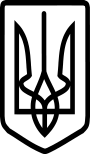 Виконавчий комітет Нововолинської міської радиВолинської областіР І Ш Е Н Н Я 19 травня  2022 року               м. Нововолинськ                                         №199Про призначення тимчасовимперевізником на автобуснихмаршрутах загального користуванняВідповідно до статті 30 Закону України «Про місцеве самоврядування в Україні», статті 7 Закону України «Про автомобільний транспорт», пункту 55 постанови Кабінету Міністрів України від 03.12.2008р. № 1081 «Про затвердження Порядку проведення конкурсу з перевезення пасажирів на автобусному маршруті загального користування», з метою забезпечення роботи громадського транспорту, розглянувши заяву ФОП Коритко В.Г. від 29.04.2022, виконавчий комітет міської радиВИРІШИВ:1. Призначити тимчасовим автомобільним перевізником на автобусному маршруті загального користування №4А «6 мікрорайон – дачний масив «Прикордонник» ФОП Коритко В.Г.2. Відділу транспорту та зв’язку управління будівництва та інфраструктури  Юрію Коцурі підготувати необхідні матеріали для укладення тимчасового договору на перевезення пасажирів.  3. Контроль за виконанням даного рішення покласти на заступника міського голови з питань діяльності виконавчих органів Миколу Пасевича.Міський голова 			 			       		         Борис КАРПУСЮрій Коцура 32650